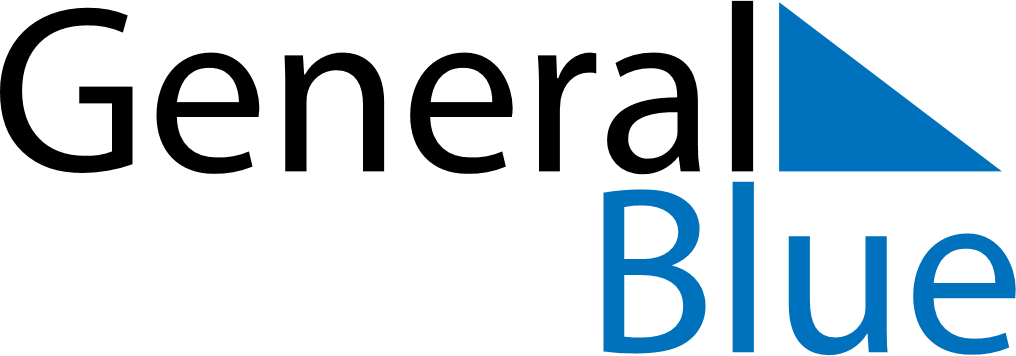 February 2024February 2024February 2024February 2024February 2024February 2024Fort Nelson, British Columbia, CanadaFort Nelson, British Columbia, CanadaFort Nelson, British Columbia, CanadaFort Nelson, British Columbia, CanadaFort Nelson, British Columbia, CanadaFort Nelson, British Columbia, CanadaSunday Monday Tuesday Wednesday Thursday Friday Saturday 1 2 3 Sunrise: 9:20 AM Sunset: 5:28 PM Daylight: 8 hours and 7 minutes. Sunrise: 9:18 AM Sunset: 5:30 PM Daylight: 8 hours and 12 minutes. Sunrise: 9:15 AM Sunset: 5:33 PM Daylight: 8 hours and 17 minutes. 4 5 6 7 8 9 10 Sunrise: 9:13 AM Sunset: 5:35 PM Daylight: 8 hours and 21 minutes. Sunrise: 9:11 AM Sunset: 5:38 PM Daylight: 8 hours and 26 minutes. Sunrise: 9:09 AM Sunset: 5:40 PM Daylight: 8 hours and 31 minutes. Sunrise: 9:06 AM Sunset: 5:43 PM Daylight: 8 hours and 36 minutes. Sunrise: 9:04 AM Sunset: 5:45 PM Daylight: 8 hours and 41 minutes. Sunrise: 9:01 AM Sunset: 5:48 PM Daylight: 8 hours and 46 minutes. Sunrise: 8:59 AM Sunset: 5:50 PM Daylight: 8 hours and 51 minutes. 11 12 13 14 15 16 17 Sunrise: 8:57 AM Sunset: 5:53 PM Daylight: 8 hours and 55 minutes. Sunrise: 8:54 AM Sunset: 5:55 PM Daylight: 9 hours and 0 minutes. Sunrise: 8:52 AM Sunset: 5:57 PM Daylight: 9 hours and 5 minutes. Sunrise: 8:49 AM Sunset: 6:00 PM Daylight: 9 hours and 10 minutes. Sunrise: 8:46 AM Sunset: 6:02 PM Daylight: 9 hours and 16 minutes. Sunrise: 8:44 AM Sunset: 6:05 PM Daylight: 9 hours and 21 minutes. Sunrise: 8:41 AM Sunset: 6:07 PM Daylight: 9 hours and 26 minutes. 18 19 20 21 22 23 24 Sunrise: 8:39 AM Sunset: 6:10 PM Daylight: 9 hours and 31 minutes. Sunrise: 8:36 AM Sunset: 6:12 PM Daylight: 9 hours and 36 minutes. Sunrise: 8:33 AM Sunset: 6:15 PM Daylight: 9 hours and 41 minutes. Sunrise: 8:31 AM Sunset: 6:17 PM Daylight: 9 hours and 46 minutes. Sunrise: 8:28 AM Sunset: 6:20 PM Daylight: 9 hours and 51 minutes. Sunrise: 8:25 AM Sunset: 6:22 PM Daylight: 9 hours and 56 minutes. Sunrise: 8:23 AM Sunset: 6:25 PM Daylight: 10 hours and 1 minute. 25 26 27 28 29 Sunrise: 8:20 AM Sunset: 6:27 PM Daylight: 10 hours and 7 minutes. Sunrise: 8:17 AM Sunset: 6:29 PM Daylight: 10 hours and 12 minutes. Sunrise: 8:14 AM Sunset: 6:32 PM Daylight: 10 hours and 17 minutes. Sunrise: 8:12 AM Sunset: 6:34 PM Daylight: 10 hours and 22 minutes. Sunrise: 8:09 AM Sunset: 6:37 PM Daylight: 10 hours and 27 minutes. 